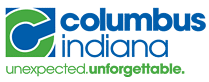 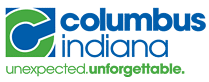 This application MUST BE submitted along with all required attachments, including the appropriate “Statement of Benefits” Form(s) if requesting a tax phase-in (“abatement”).  Please also submit a map and/or aerial of the property depicting where the project or investment will occur.     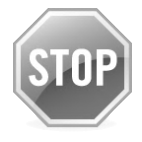 DON’T FORGET YOUR ATTACHMENTS!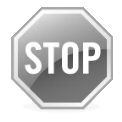  Form(s) SB-1     Cover Letter     Map or Aerial of Project     Bankruptcy Explanation (if applicable) Additional Information (if applicable or desired by applicant)   SECTION A	APPLICANT INFORMATIONCompany Name:Company Name:Company Name:Company Name:Company Name:Project Name(if applicable):Project Name(if applicable):Project Name(if applicable):Project Name(if applicable):Project Name(if applicable):Website:Website:Website:Website:Website: NAICS 6-Digit Code: NAICS 6-Digit Code: NAICS 6-Digit Code: NAICS 6-Digit Code: NAICS 6-Digit Code:Proposed Site is/will be:Proposed Site is/will be:Proposed Site is/will be:Proposed Site is/will be:Proposed Site is/will be:	 HEADQUARTERS	 SINGLE-LOCATION	 BRANCH/SUBSIDIARY	 HEADQUARTERS	 SINGLE-LOCATION	 BRANCH/SUBSIDIARY	 HEADQUARTERS	 SINGLE-LOCATION	 BRANCH/SUBSIDIARY	 HEADQUARTERS	 SINGLE-LOCATION	 BRANCH/SUBSIDIARY	 HEADQUARTERS	 SINGLE-LOCATION	 BRANCH/SUBSIDIARY	 HEADQUARTERS	 SINGLE-LOCATION	 BRANCH/SUBSIDIARY	 HEADQUARTERS	 SINGLE-LOCATION	 BRANCH/SUBSIDIARY	 HEADQUARTERS	 SINGLE-LOCATION	 BRANCH/SUBSIDIARY	 HEADQUARTERS	 SINGLE-LOCATION	 BRANCH/SUBSIDIARY	 HEADQUARTERS	 SINGLE-LOCATION	 BRANCH/SUBSIDIARY	 HEADQUARTERS	 SINGLE-LOCATION	 BRANCH/SUBSIDIARY	 HEADQUARTERS	 SINGLE-LOCATION	 BRANCH/SUBSIDIARY	 HEADQUARTERS	 SINGLE-LOCATION	 BRANCH/SUBSIDIARY	 HEADQUARTERS	 SINGLE-LOCATION	 BRANCH/SUBSIDIARY	 HEADQUARTERS	 SINGLE-LOCATION	 BRANCH/SUBSIDIARY	 HEADQUARTERS	 SINGLE-LOCATION	 BRANCH/SUBSIDIARY	 HEADQUARTERS	 SINGLE-LOCATION	 BRANCH/SUBSIDIARY	 HEADQUARTERS	 SINGLE-LOCATION	 BRANCH/SUBSIDIARYIf subsidiary or branch, Parent Company & HQ Location:If subsidiary or branch, Parent Company & HQ Location:If subsidiary or branch, Parent Company & HQ Location:If subsidiary or branch, Parent Company & HQ Location:If subsidiary or branch, Parent Company & HQ Location:Has the company OR any principal owner or officer filed bankruptcy in the past 10 years?1 If YES, please attach an explanation of the circumstances.Has the company OR any principal owner or officer filed bankruptcy in the past 10 years?1 If YES, please attach an explanation of the circumstances.Has the company OR any principal owner or officer filed bankruptcy in the past 10 years?1 If YES, please attach an explanation of the circumstances.Has the company OR any principal owner or officer filed bankruptcy in the past 10 years?1 If YES, please attach an explanation of the circumstances.Has the company OR any principal owner or officer filed bankruptcy in the past 10 years?1 If YES, please attach an explanation of the circumstances.Has the company OR any principal owner or officer filed bankruptcy in the past 10 years?1 If YES, please attach an explanation of the circumstances.Has the company OR any principal owner or officer filed bankruptcy in the past 10 years?1 If YES, please attach an explanation of the circumstances.Has the company OR any principal owner or officer filed bankruptcy in the past 10 years?1 If YES, please attach an explanation of the circumstances.Has the company OR any principal owner or officer filed bankruptcy in the past 10 years?1 If YES, please attach an explanation of the circumstances.Has the company OR any principal owner or officer filed bankruptcy in the past 10 years?1 If YES, please attach an explanation of the circumstances.Has the company OR any principal owner or officer filed bankruptcy in the past 10 years?1 If YES, please attach an explanation of the circumstances.Has the company OR any principal owner or officer filed bankruptcy in the past 10 years?1 If YES, please attach an explanation of the circumstances.Has the company OR any principal owner or officer filed bankruptcy in the past 10 years?1 If YES, please attach an explanation of the circumstances.Has the company OR any principal owner or officer filed bankruptcy in the past 10 years?1 If YES, please attach an explanation of the circumstances.Has the company OR any principal owner or officer filed bankruptcy in the past 10 years?1 If YES, please attach an explanation of the circumstances.Has the company OR any principal owner or officer filed bankruptcy in the past 10 years?1 If YES, please attach an explanation of the circumstances.Has the company OR any principal owner or officer filed bankruptcy in the past 10 years?1 If YES, please attach an explanation of the circumstances.Has the company OR any principal owner or officer filed bankruptcy in the past 10 years?1 If YES, please attach an explanation of the circumstances.Has the company OR any principal owner or officer filed bankruptcy in the past 10 years?1 If YES, please attach an explanation of the circumstances.Has the company OR any principal owner or officer filed bankruptcy in the past 10 years?1 If YES, please attach an explanation of the circumstances.Has the company OR any principal owner or officer filed bankruptcy in the past 10 years?1 If YES, please attach an explanation of the circumstances.	  YES1	  NO	  YES1	  NOAre all taxes current and paid with regard to the project property?2 If NO, please attach an explanation of the circumstances.Are all taxes current and paid with regard to the project property?2 If NO, please attach an explanation of the circumstances.Are all taxes current and paid with regard to the project property?2 If NO, please attach an explanation of the circumstances.Are all taxes current and paid with regard to the project property?2 If NO, please attach an explanation of the circumstances.Are all taxes current and paid with regard to the project property?2 If NO, please attach an explanation of the circumstances.Are all taxes current and paid with regard to the project property?2 If NO, please attach an explanation of the circumstances.Are all taxes current and paid with regard to the project property?2 If NO, please attach an explanation of the circumstances.Are all taxes current and paid with regard to the project property?2 If NO, please attach an explanation of the circumstances.Are all taxes current and paid with regard to the project property?2 If NO, please attach an explanation of the circumstances.Are all taxes current and paid with regard to the project property?2 If NO, please attach an explanation of the circumstances.Are all taxes current and paid with regard to the project property?2 If NO, please attach an explanation of the circumstances.Are all taxes current and paid with regard to the project property?2 If NO, please attach an explanation of the circumstances.Are all taxes current and paid with regard to the project property?2 If NO, please attach an explanation of the circumstances.Are all taxes current and paid with regard to the project property?2 If NO, please attach an explanation of the circumstances.Are all taxes current and paid with regard to the project property?2 If NO, please attach an explanation of the circumstances.Are all taxes current and paid with regard to the project property?2 If NO, please attach an explanation of the circumstances.Are all taxes current and paid with regard to the project property?2 If NO, please attach an explanation of the circumstances.Are all taxes current and paid with regard to the project property?2 If NO, please attach an explanation of the circumstances.Are all taxes current and paid with regard to the project property?2 If NO, please attach an explanation of the circumstances.Are all taxes current and paid with regard to the project property?2 If NO, please attach an explanation of the circumstances.Are all taxes current and paid with regard to the project property?2 If NO, please attach an explanation of the circumstances.	  YES	  NO2	  YES	  NO2Has the company been awarded local abatement or other incentive support in any of the prior years?
3 Which years?  ‘12  ‘13  ‘14  ‘15  ‘16  ‘17  ‘18  ‘19  ‘20  ’21  ’22  ‘23Has the company been awarded local abatement or other incentive support in any of the prior years?
3 Which years?  ‘12  ‘13  ‘14  ‘15  ‘16  ‘17  ‘18  ‘19  ‘20  ’21  ’22  ‘23Has the company been awarded local abatement or other incentive support in any of the prior years?
3 Which years?  ‘12  ‘13  ‘14  ‘15  ‘16  ‘17  ‘18  ‘19  ‘20  ’21  ’22  ‘23Has the company been awarded local abatement or other incentive support in any of the prior years?
3 Which years?  ‘12  ‘13  ‘14  ‘15  ‘16  ‘17  ‘18  ‘19  ‘20  ’21  ’22  ‘23Has the company been awarded local abatement or other incentive support in any of the prior years?
3 Which years?  ‘12  ‘13  ‘14  ‘15  ‘16  ‘17  ‘18  ‘19  ‘20  ’21  ’22  ‘23Has the company been awarded local abatement or other incentive support in any of the prior years?
3 Which years?  ‘12  ‘13  ‘14  ‘15  ‘16  ‘17  ‘18  ‘19  ‘20  ’21  ’22  ‘23Has the company been awarded local abatement or other incentive support in any of the prior years?
3 Which years?  ‘12  ‘13  ‘14  ‘15  ‘16  ‘17  ‘18  ‘19  ‘20  ’21  ’22  ‘23Has the company been awarded local abatement or other incentive support in any of the prior years?
3 Which years?  ‘12  ‘13  ‘14  ‘15  ‘16  ‘17  ‘18  ‘19  ‘20  ’21  ’22  ‘23Has the company been awarded local abatement or other incentive support in any of the prior years?
3 Which years?  ‘12  ‘13  ‘14  ‘15  ‘16  ‘17  ‘18  ‘19  ‘20  ’21  ’22  ‘23Has the company been awarded local abatement or other incentive support in any of the prior years?
3 Which years?  ‘12  ‘13  ‘14  ‘15  ‘16  ‘17  ‘18  ‘19  ‘20  ’21  ’22  ‘23Has the company been awarded local abatement or other incentive support in any of the prior years?
3 Which years?  ‘12  ‘13  ‘14  ‘15  ‘16  ‘17  ‘18  ‘19  ‘20  ’21  ’22  ‘23Has the company been awarded local abatement or other incentive support in any of the prior years?
3 Which years?  ‘12  ‘13  ‘14  ‘15  ‘16  ‘17  ‘18  ‘19  ‘20  ’21  ’22  ‘23Has the company been awarded local abatement or other incentive support in any of the prior years?
3 Which years?  ‘12  ‘13  ‘14  ‘15  ‘16  ‘17  ‘18  ‘19  ‘20  ’21  ’22  ‘23Has the company been awarded local abatement or other incentive support in any of the prior years?
3 Which years?  ‘12  ‘13  ‘14  ‘15  ‘16  ‘17  ‘18  ‘19  ‘20  ’21  ’22  ‘23Has the company been awarded local abatement or other incentive support in any of the prior years?
3 Which years?  ‘12  ‘13  ‘14  ‘15  ‘16  ‘17  ‘18  ‘19  ‘20  ’21  ’22  ‘23Has the company been awarded local abatement or other incentive support in any of the prior years?
3 Which years?  ‘12  ‘13  ‘14  ‘15  ‘16  ‘17  ‘18  ‘19  ‘20  ’21  ’22  ‘23Has the company been awarded local abatement or other incentive support in any of the prior years?
3 Which years?  ‘12  ‘13  ‘14  ‘15  ‘16  ‘17  ‘18  ‘19  ‘20  ’21  ’22  ‘23Has the company been awarded local abatement or other incentive support in any of the prior years?
3 Which years?  ‘12  ‘13  ‘14  ‘15  ‘16  ‘17  ‘18  ‘19  ‘20  ’21  ’22  ‘23Has the company been awarded local abatement or other incentive support in any of the prior years?
3 Which years?  ‘12  ‘13  ‘14  ‘15  ‘16  ‘17  ‘18  ‘19  ‘20  ’21  ’22  ‘23Has the company been awarded local abatement or other incentive support in any of the prior years?
3 Which years?  ‘12  ‘13  ‘14  ‘15  ‘16  ‘17  ‘18  ‘19  ‘20  ’21  ’22  ‘23Has the company been awarded local abatement or other incentive support in any of the prior years?
3 Which years?  ‘12  ‘13  ‘14  ‘15  ‘16  ‘17  ‘18  ‘19  ‘20  ’21  ’22  ‘23	  YES3	  NO	  YES3	  NOLocal Senior Official Name Local Senior Official Name Local Senior Official Name Local Senior Official Name Local Senior Official Name Title:Name of Contact Person(For application and/or compliance follow-up) Name of Contact Person(For application and/or compliance follow-up) Name of Contact Person(For application and/or compliance follow-up) Name of Contact Person(For application and/or compliance follow-up) Name of Contact Person(For application and/or compliance follow-up) Title:Name of Contact Person(For application and/or compliance follow-up) Name of Contact Person(For application and/or compliance follow-up) Name of Contact Person(For application and/or compliance follow-up) Name of Contact Person(For application and/or compliance follow-up) Name of Contact Person(For application and/or compliance follow-up) Email:Email:Phone:SECTION B	LOCATION AND STATUS OF PROPOSED PROJECTSECTION B	LOCATION AND STATUS OF PROPOSED PROJECTSECTION B	LOCATION AND STATUS OF PROPOSED PROJECTSECTION B	LOCATION AND STATUS OF PROPOSED PROJECTSECTION B	LOCATION AND STATUS OF PROPOSED PROJECTSECTION B	LOCATION AND STATUS OF PROPOSED PROJECTSECTION B	LOCATION AND STATUS OF PROPOSED PROJECTSECTION B	LOCATION AND STATUS OF PROPOSED PROJECTSECTION B	LOCATION AND STATUS OF PROPOSED PROJECTSECTION B	LOCATION AND STATUS OF PROPOSED PROJECTSECTION B	LOCATION AND STATUS OF PROPOSED PROJECTSECTION B	LOCATION AND STATUS OF PROPOSED PROJECTSECTION B	LOCATION AND STATUS OF PROPOSED PROJECTSECTION B	LOCATION AND STATUS OF PROPOSED PROJECTSECTION B	LOCATION AND STATUS OF PROPOSED PROJECTSECTION B	LOCATION AND STATUS OF PROPOSED PROJECTSECTION B	LOCATION AND STATUS OF PROPOSED PROJECTSECTION B	LOCATION AND STATUS OF PROPOSED PROJECTSECTION B	LOCATION AND STATUS OF PROPOSED PROJECTSECTION B	LOCATION AND STATUS OF PROPOSED PROJECTSECTION B	LOCATION AND STATUS OF PROPOSED PROJECTSECTION B	LOCATION AND STATUS OF PROPOSED PROJECTSECTION B	LOCATION AND STATUS OF PROPOSED PROJECTTownship (Tax District)		Columbus/Clay	 Clay	 Flatrock	 JacksonColumbus/Columbus	 Clifford	 German	 JonesvilleColumbus/Flatrock	 Clifty	 Harrison	 OhioColumbus/German	 Edinburgh	 Hartsville	 RockcreekColumbus/Harrison	 Edinburgh Annex	 Hawcreek	 SandcreekColumbus/Wayne	 Elizabethtown	 Hope	 WayneTownship (Tax District)		Columbus/Clay	 Clay	 Flatrock	 JacksonColumbus/Columbus	 Clifford	 German	 JonesvilleColumbus/Flatrock	 Clifty	 Harrison	 OhioColumbus/German	 Edinburgh	 Hartsville	 RockcreekColumbus/Harrison	 Edinburgh Annex	 Hawcreek	 SandcreekColumbus/Wayne	 Elizabethtown	 Hope	 WayneTownship (Tax District)		Columbus/Clay	 Clay	 Flatrock	 JacksonColumbus/Columbus	 Clifford	 German	 JonesvilleColumbus/Flatrock	 Clifty	 Harrison	 OhioColumbus/German	 Edinburgh	 Hartsville	 RockcreekColumbus/Harrison	 Edinburgh Annex	 Hawcreek	 SandcreekColumbus/Wayne	 Elizabethtown	 Hope	 WayneTownship (Tax District)		Columbus/Clay	 Clay	 Flatrock	 JacksonColumbus/Columbus	 Clifford	 German	 JonesvilleColumbus/Flatrock	 Clifty	 Harrison	 OhioColumbus/German	 Edinburgh	 Hartsville	 RockcreekColumbus/Harrison	 Edinburgh Annex	 Hawcreek	 SandcreekColumbus/Wayne	 Elizabethtown	 Hope	 WayneTownship (Tax District)		Columbus/Clay	 Clay	 Flatrock	 JacksonColumbus/Columbus	 Clifford	 German	 JonesvilleColumbus/Flatrock	 Clifty	 Harrison	 OhioColumbus/German	 Edinburgh	 Hartsville	 RockcreekColumbus/Harrison	 Edinburgh Annex	 Hawcreek	 SandcreekColumbus/Wayne	 Elizabethtown	 Hope	 WayneTownship (Tax District)		Columbus/Clay	 Clay	 Flatrock	 JacksonColumbus/Columbus	 Clifford	 German	 JonesvilleColumbus/Flatrock	 Clifty	 Harrison	 OhioColumbus/German	 Edinburgh	 Hartsville	 RockcreekColumbus/Harrison	 Edinburgh Annex	 Hawcreek	 SandcreekColumbus/Wayne	 Elizabethtown	 Hope	 WayneTownship (Tax District)		Columbus/Clay	 Clay	 Flatrock	 JacksonColumbus/Columbus	 Clifford	 German	 JonesvilleColumbus/Flatrock	 Clifty	 Harrison	 OhioColumbus/German	 Edinburgh	 Hartsville	 RockcreekColumbus/Harrison	 Edinburgh Annex	 Hawcreek	 SandcreekColumbus/Wayne	 Elizabethtown	 Hope	 WayneTownship (Tax District)		Columbus/Clay	 Clay	 Flatrock	 JacksonColumbus/Columbus	 Clifford	 German	 JonesvilleColumbus/Flatrock	 Clifty	 Harrison	 OhioColumbus/German	 Edinburgh	 Hartsville	 RockcreekColumbus/Harrison	 Edinburgh Annex	 Hawcreek	 SandcreekColumbus/Wayne	 Elizabethtown	 Hope	 WayneTownship (Tax District)		Columbus/Clay	 Clay	 Flatrock	 JacksonColumbus/Columbus	 Clifford	 German	 JonesvilleColumbus/Flatrock	 Clifty	 Harrison	 OhioColumbus/German	 Edinburgh	 Hartsville	 RockcreekColumbus/Harrison	 Edinburgh Annex	 Hawcreek	 SandcreekColumbus/Wayne	 Elizabethtown	 Hope	 WayneTownship (Tax District)		Columbus/Clay	 Clay	 Flatrock	 JacksonColumbus/Columbus	 Clifford	 German	 JonesvilleColumbus/Flatrock	 Clifty	 Harrison	 OhioColumbus/German	 Edinburgh	 Hartsville	 RockcreekColumbus/Harrison	 Edinburgh Annex	 Hawcreek	 SandcreekColumbus/Wayne	 Elizabethtown	 Hope	 WayneTownship (Tax District)		Columbus/Clay	 Clay	 Flatrock	 JacksonColumbus/Columbus	 Clifford	 German	 JonesvilleColumbus/Flatrock	 Clifty	 Harrison	 OhioColumbus/German	 Edinburgh	 Hartsville	 RockcreekColumbus/Harrison	 Edinburgh Annex	 Hawcreek	 SandcreekColumbus/Wayne	 Elizabethtown	 Hope	 WayneTownship (Tax District)		Columbus/Clay	 Clay	 Flatrock	 JacksonColumbus/Columbus	 Clifford	 German	 JonesvilleColumbus/Flatrock	 Clifty	 Harrison	 OhioColumbus/German	 Edinburgh	 Hartsville	 RockcreekColumbus/Harrison	 Edinburgh Annex	 Hawcreek	 SandcreekColumbus/Wayne	 Elizabethtown	 Hope	 WayneTownship (Tax District)		Columbus/Clay	 Clay	 Flatrock	 JacksonColumbus/Columbus	 Clifford	 German	 JonesvilleColumbus/Flatrock	 Clifty	 Harrison	 OhioColumbus/German	 Edinburgh	 Hartsville	 RockcreekColumbus/Harrison	 Edinburgh Annex	 Hawcreek	 SandcreekColumbus/Wayne	 Elizabethtown	 Hope	 WayneWhat type of investment are you seeking support for? (Check all that apply)  Manufacturing Equipment (SB-1/PP)  Research & Development Equipment (SB-1/PP)  Logistical Distribution Equipment (SB-1/PP)  Information Technology Equipment (SB-1/PP)  New Building Construction (SB-1/Real)  Existing Building Improvements/Rehabilitation (SB-1/Real)  Eligible Vacant Commercial Building (SB-1/VBD)       Residentially Distressed Area Improvements (SB-1/Real)  OTHER: Please describe in Section CWhat type of investment are you seeking support for? (Check all that apply)  Manufacturing Equipment (SB-1/PP)  Research & Development Equipment (SB-1/PP)  Logistical Distribution Equipment (SB-1/PP)  Information Technology Equipment (SB-1/PP)  New Building Construction (SB-1/Real)  Existing Building Improvements/Rehabilitation (SB-1/Real)  Eligible Vacant Commercial Building (SB-1/VBD)       Residentially Distressed Area Improvements (SB-1/Real)  OTHER: Please describe in Section CWhat type of investment are you seeking support for? (Check all that apply)  Manufacturing Equipment (SB-1/PP)  Research & Development Equipment (SB-1/PP)  Logistical Distribution Equipment (SB-1/PP)  Information Technology Equipment (SB-1/PP)  New Building Construction (SB-1/Real)  Existing Building Improvements/Rehabilitation (SB-1/Real)  Eligible Vacant Commercial Building (SB-1/VBD)       Residentially Distressed Area Improvements (SB-1/Real)  OTHER: Please describe in Section CWhat type of investment are you seeking support for? (Check all that apply)  Manufacturing Equipment (SB-1/PP)  Research & Development Equipment (SB-1/PP)  Logistical Distribution Equipment (SB-1/PP)  Information Technology Equipment (SB-1/PP)  New Building Construction (SB-1/Real)  Existing Building Improvements/Rehabilitation (SB-1/Real)  Eligible Vacant Commercial Building (SB-1/VBD)       Residentially Distressed Area Improvements (SB-1/Real)  OTHER: Please describe in Section CWhat type of investment are you seeking support for? (Check all that apply)  Manufacturing Equipment (SB-1/PP)  Research & Development Equipment (SB-1/PP)  Logistical Distribution Equipment (SB-1/PP)  Information Technology Equipment (SB-1/PP)  New Building Construction (SB-1/Real)  Existing Building Improvements/Rehabilitation (SB-1/Real)  Eligible Vacant Commercial Building (SB-1/VBD)       Residentially Distressed Area Improvements (SB-1/Real)  OTHER: Please describe in Section CWhat type of investment are you seeking support for? (Check all that apply)  Manufacturing Equipment (SB-1/PP)  Research & Development Equipment (SB-1/PP)  Logistical Distribution Equipment (SB-1/PP)  Information Technology Equipment (SB-1/PP)  New Building Construction (SB-1/Real)  Existing Building Improvements/Rehabilitation (SB-1/Real)  Eligible Vacant Commercial Building (SB-1/VBD)       Residentially Distressed Area Improvements (SB-1/Real)  OTHER: Please describe in Section CWhat type of investment are you seeking support for? (Check all that apply)  Manufacturing Equipment (SB-1/PP)  Research & Development Equipment (SB-1/PP)  Logistical Distribution Equipment (SB-1/PP)  Information Technology Equipment (SB-1/PP)  New Building Construction (SB-1/Real)  Existing Building Improvements/Rehabilitation (SB-1/Real)  Eligible Vacant Commercial Building (SB-1/VBD)       Residentially Distressed Area Improvements (SB-1/Real)  OTHER: Please describe in Section CWhat type of investment are you seeking support for? (Check all that apply)  Manufacturing Equipment (SB-1/PP)  Research & Development Equipment (SB-1/PP)  Logistical Distribution Equipment (SB-1/PP)  Information Technology Equipment (SB-1/PP)  New Building Construction (SB-1/Real)  Existing Building Improvements/Rehabilitation (SB-1/Real)  Eligible Vacant Commercial Building (SB-1/VBD)       Residentially Distressed Area Improvements (SB-1/Real)  OTHER: Please describe in Section CWhat type of investment are you seeking support for? (Check all that apply)  Manufacturing Equipment (SB-1/PP)  Research & Development Equipment (SB-1/PP)  Logistical Distribution Equipment (SB-1/PP)  Information Technology Equipment (SB-1/PP)  New Building Construction (SB-1/Real)  Existing Building Improvements/Rehabilitation (SB-1/Real)  Eligible Vacant Commercial Building (SB-1/VBD)       Residentially Distressed Area Improvements (SB-1/Real)  OTHER: Please describe in Section CWhat type of investment are you seeking support for? (Check all that apply)  Manufacturing Equipment (SB-1/PP)  Research & Development Equipment (SB-1/PP)  Logistical Distribution Equipment (SB-1/PP)  Information Technology Equipment (SB-1/PP)  New Building Construction (SB-1/Real)  Existing Building Improvements/Rehabilitation (SB-1/Real)  Eligible Vacant Commercial Building (SB-1/VBD)       Residentially Distressed Area Improvements (SB-1/Real)  OTHER: Please describe in Section CZoning (Current)	 I-1	 I-2	 I-3 CD	 CN	 CO	 CC	 CR AV	 AP	 AG	 Other: Zoning (Current)	 I-1	 I-2	 I-3 CD	 CN	 CO	 CC	 CR AV	 AP	 AG	 Other: Zoning (Current)	 I-1	 I-2	 I-3 CD	 CN	 CO	 CC	 CR AV	 AP	 AG	 Other: Zoning (Current)	 I-1	 I-2	 I-3 CD	 CN	 CO	 CC	 CR AV	 AP	 AG	 Other: Zoning (Current)	 I-1	 I-2	 I-3 CD	 CN	 CO	 CC	 CR AV	 AP	 AG	 Other: Zoning (Current)	 I-1	 I-2	 I-3 CD	 CN	 CO	 CC	 CR AV	 AP	 AG	 Other: Zoning (Current)	 I-1	 I-2	 I-3 CD	 CN	 CO	 CC	 CR AV	 AP	 AG	 Other: Zoning (Current)	 I-1	 I-2	 I-3 CD	 CN	 CO	 CC	 CR AV	 AP	 AG	 Other: Zoning (Current)	 I-1	 I-2	 I-3 CD	 CN	 CO	 CC	 CR AV	 AP	 AG	 Other: Zoning (Current)	 I-1	 I-2	 I-3 CD	 CN	 CO	 CC	 CR AV	 AP	 AG	 Other: Zoning (Current)	 I-1	 I-2	 I-3 CD	 CN	 CO	 CC	 CR AV	 AP	 AG	 Other: Zoning (Current)	 I-1	 I-2	 I-3 CD	 CN	 CO	 CC	 CR AV	 AP	 AG	 Other: Zoning (Current)	 I-1	 I-2	 I-3 CD	 CN	 CO	 CC	 CR AV	 AP	 AG	 Other: What type of investment are you seeking support for? (Check all that apply)  Manufacturing Equipment (SB-1/PP)  Research & Development Equipment (SB-1/PP)  Logistical Distribution Equipment (SB-1/PP)  Information Technology Equipment (SB-1/PP)  New Building Construction (SB-1/Real)  Existing Building Improvements/Rehabilitation (SB-1/Real)  Eligible Vacant Commercial Building (SB-1/VBD)       Residentially Distressed Area Improvements (SB-1/Real)  OTHER: Please describe in Section CWhat type of investment are you seeking support for? (Check all that apply)  Manufacturing Equipment (SB-1/PP)  Research & Development Equipment (SB-1/PP)  Logistical Distribution Equipment (SB-1/PP)  Information Technology Equipment (SB-1/PP)  New Building Construction (SB-1/Real)  Existing Building Improvements/Rehabilitation (SB-1/Real)  Eligible Vacant Commercial Building (SB-1/VBD)       Residentially Distressed Area Improvements (SB-1/Real)  OTHER: Please describe in Section CWhat type of investment are you seeking support for? (Check all that apply)  Manufacturing Equipment (SB-1/PP)  Research & Development Equipment (SB-1/PP)  Logistical Distribution Equipment (SB-1/PP)  Information Technology Equipment (SB-1/PP)  New Building Construction (SB-1/Real)  Existing Building Improvements/Rehabilitation (SB-1/Real)  Eligible Vacant Commercial Building (SB-1/VBD)       Residentially Distressed Area Improvements (SB-1/Real)  OTHER: Please describe in Section CWhat type of investment are you seeking support for? (Check all that apply)  Manufacturing Equipment (SB-1/PP)  Research & Development Equipment (SB-1/PP)  Logistical Distribution Equipment (SB-1/PP)  Information Technology Equipment (SB-1/PP)  New Building Construction (SB-1/Real)  Existing Building Improvements/Rehabilitation (SB-1/Real)  Eligible Vacant Commercial Building (SB-1/VBD)       Residentially Distressed Area Improvements (SB-1/Real)  OTHER: Please describe in Section CWhat type of investment are you seeking support for? (Check all that apply)  Manufacturing Equipment (SB-1/PP)  Research & Development Equipment (SB-1/PP)  Logistical Distribution Equipment (SB-1/PP)  Information Technology Equipment (SB-1/PP)  New Building Construction (SB-1/Real)  Existing Building Improvements/Rehabilitation (SB-1/Real)  Eligible Vacant Commercial Building (SB-1/VBD)       Residentially Distressed Area Improvements (SB-1/Real)  OTHER: Please describe in Section CWhat type of investment are you seeking support for? (Check all that apply)  Manufacturing Equipment (SB-1/PP)  Research & Development Equipment (SB-1/PP)  Logistical Distribution Equipment (SB-1/PP)  Information Technology Equipment (SB-1/PP)  New Building Construction (SB-1/Real)  Existing Building Improvements/Rehabilitation (SB-1/Real)  Eligible Vacant Commercial Building (SB-1/VBD)       Residentially Distressed Area Improvements (SB-1/Real)  OTHER: Please describe in Section CWhat type of investment are you seeking support for? (Check all that apply)  Manufacturing Equipment (SB-1/PP)  Research & Development Equipment (SB-1/PP)  Logistical Distribution Equipment (SB-1/PP)  Information Technology Equipment (SB-1/PP)  New Building Construction (SB-1/Real)  Existing Building Improvements/Rehabilitation (SB-1/Real)  Eligible Vacant Commercial Building (SB-1/VBD)       Residentially Distressed Area Improvements (SB-1/Real)  OTHER: Please describe in Section CWhat type of investment are you seeking support for? (Check all that apply)  Manufacturing Equipment (SB-1/PP)  Research & Development Equipment (SB-1/PP)  Logistical Distribution Equipment (SB-1/PP)  Information Technology Equipment (SB-1/PP)  New Building Construction (SB-1/Real)  Existing Building Improvements/Rehabilitation (SB-1/Real)  Eligible Vacant Commercial Building (SB-1/VBD)       Residentially Distressed Area Improvements (SB-1/Real)  OTHER: Please describe in Section CWhat type of investment are you seeking support for? (Check all that apply)  Manufacturing Equipment (SB-1/PP)  Research & Development Equipment (SB-1/PP)  Logistical Distribution Equipment (SB-1/PP)  Information Technology Equipment (SB-1/PP)  New Building Construction (SB-1/Real)  Existing Building Improvements/Rehabilitation (SB-1/Real)  Eligible Vacant Commercial Building (SB-1/VBD)       Residentially Distressed Area Improvements (SB-1/Real)  OTHER: Please describe in Section CWhat type of investment are you seeking support for? (Check all that apply)  Manufacturing Equipment (SB-1/PP)  Research & Development Equipment (SB-1/PP)  Logistical Distribution Equipment (SB-1/PP)  Information Technology Equipment (SB-1/PP)  New Building Construction (SB-1/Real)  Existing Building Improvements/Rehabilitation (SB-1/Real)  Eligible Vacant Commercial Building (SB-1/VBD)       Residentially Distressed Area Improvements (SB-1/Real)  OTHER: Please describe in Section CProject Address:Project Address:Project Address:Project Address:Project Address:Project Address:Project Address:Project Address:Project Address:Parcel Number:Parcel Number:Parcel Number:Parcel Number:Parcel Number:Parcel Number:Parcel Number:Parcel Number:Parcel Number:Legal Description:Legal Description:Legal Description:Legal Description:Legal Description:Legal Description:Legal Description:Legal Description:Legal Description:Name & Address of Titled Landowner:Name & Address of Titled Landowner:Name & Address of Titled Landowner:Name & Address of Titled Landowner:Name & Address of Titled Landowner:Name & Address of Titled Landowner:Name & Address of Titled Landowner:Name & Address of Titled Landowner:Name & Address of Titled Landowner:Have improvements or construction begun?Have improvements or construction begun?Have improvements or construction begun?Have improvements or construction begun?Have improvements or construction begun?Have improvements or construction begun?Have improvements or construction begun?Have improvements or construction begun?Have improvements or construction begun? Yes 	  No	 Not Applicable Yes 	  No	 Not Applicable Yes 	  No	 Not Applicable Yes 	  No	 Not Applicable Yes 	  No	 Not Applicable Yes 	  No	 Not Applicable Yes 	  No	 Not Applicable Yes 	  No	 Not Applicable Yes 	  No	 Not Applicable Yes 	  No	 Not Applicable Yes 	  No	 Not Applicable Yes 	  No	 Not Applicable Yes 	  No	 Not Applicable Yes 	  No	 Not ApplicableHas any of the proposed equipment been installed? (Personal Property) Has any of the proposed equipment been installed? (Personal Property) Has any of the proposed equipment been installed? (Personal Property) Has any of the proposed equipment been installed? (Personal Property) Has any of the proposed equipment been installed? (Personal Property) Has any of the proposed equipment been installed? (Personal Property) Has any of the proposed equipment been installed? (Personal Property) Has any of the proposed equipment been installed? (Personal Property) Has any of the proposed equipment been installed? (Personal Property)  Yes 	  No	 Not Applicable Yes 	  No	 Not Applicable Yes 	  No	 Not Applicable Yes 	  No	 Not Applicable Yes 	  No	 Not Applicable Yes 	  No	 Not Applicable Yes 	  No	 Not Applicable Yes 	  No	 Not Applicable Yes 	  No	 Not Applicable Yes 	  No	 Not Applicable Yes 	  No	 Not Applicable Yes 	  No	 Not Applicable Yes 	  No	 Not Applicable Yes 	  No	 Not ApplicableHave you applied for and/or received a State of Indiana offer of incentives?Have you applied for and/or received a State of Indiana offer of incentives?Have you applied for and/or received a State of Indiana offer of incentives?Have you applied for and/or received a State of Indiana offer of incentives?Have you applied for and/or received a State of Indiana offer of incentives?Have you applied for and/or received a State of Indiana offer of incentives?Have you applied for and/or received a State of Indiana offer of incentives?Have you applied for and/or received a State of Indiana offer of incentives?Have you applied for and/or received a State of Indiana offer of incentives? Approved 	 In Process	 Not Applying We would like more information about State of Indiana incentives Approved 	 In Process	 Not Applying We would like more information about State of Indiana incentives Approved 	 In Process	 Not Applying We would like more information about State of Indiana incentives Approved 	 In Process	 Not Applying We would like more information about State of Indiana incentives Approved 	 In Process	 Not Applying We would like more information about State of Indiana incentives Approved 	 In Process	 Not Applying We would like more information about State of Indiana incentives Approved 	 In Process	 Not Applying We would like more information about State of Indiana incentives Approved 	 In Process	 Not Applying We would like more information about State of Indiana incentives Approved 	 In Process	 Not Applying We would like more information about State of Indiana incentives Approved 	 In Process	 Not Applying We would like more information about State of Indiana incentives Approved 	 In Process	 Not Applying We would like more information about State of Indiana incentives Approved 	 In Process	 Not Applying We would like more information about State of Indiana incentives Approved 	 In Process	 Not Applying We would like more information about State of Indiana incentives Approved 	 In Process	 Not Applying We would like more information about State of Indiana incentivesWhat factors of obsolescence or which hinder development will your proposed project/investment address?  Check all that apply. For ERA requests, see IC 6-1.1-12.1-1What factors of obsolescence or which hinder development will your proposed project/investment address?  Check all that apply. For ERA requests, see IC 6-1.1-12.1-1What factors of obsolescence or which hinder development will your proposed project/investment address?  Check all that apply. For ERA requests, see IC 6-1.1-12.1-1What factors of obsolescence or which hinder development will your proposed project/investment address?  Check all that apply. For ERA requests, see IC 6-1.1-12.1-1What factors of obsolescence or which hinder development will your proposed project/investment address?  Check all that apply. For ERA requests, see IC 6-1.1-12.1-1What factors of obsolescence or which hinder development will your proposed project/investment address?  Check all that apply. For ERA requests, see IC 6-1.1-12.1-1What factors of obsolescence or which hinder development will your proposed project/investment address?  Check all that apply. For ERA requests, see IC 6-1.1-12.1-1What factors of obsolescence or which hinder development will your proposed project/investment address?  Check all that apply. For ERA requests, see IC 6-1.1-12.1-1What factors of obsolescence or which hinder development will your proposed project/investment address?  Check all that apply. For ERA requests, see IC 6-1.1-12.1-1 Lack of Development/Growth in Area Deterioration of Improvements Age and/or Character of Property Substandard/Obsolete Building/Property Other (Please describe in Section C) Lack of Development/Growth in Area Deterioration of Improvements Age and/or Character of Property Substandard/Obsolete Building/Property Other (Please describe in Section C) Lack of Development/Growth in Area Deterioration of Improvements Age and/or Character of Property Substandard/Obsolete Building/Property Other (Please describe in Section C) Lack of Development/Growth in Area Deterioration of Improvements Age and/or Character of Property Substandard/Obsolete Building/Property Other (Please describe in Section C) Lack of Development/Growth in Area Deterioration of Improvements Age and/or Character of Property Substandard/Obsolete Building/Property Other (Please describe in Section C) Lack of Development/Growth in Area Deterioration of Improvements Age and/or Character of Property Substandard/Obsolete Building/Property Other (Please describe in Section C) Lack of Development/Growth in Area Deterioration of Improvements Age and/or Character of Property Substandard/Obsolete Building/Property Other (Please describe in Section C) Lack of Development/Growth in Area Deterioration of Improvements Age and/or Character of Property Substandard/Obsolete Building/Property Other (Please describe in Section C) Lack of Development/Growth in Area Deterioration of Improvements Age and/or Character of Property Substandard/Obsolete Building/Property Other (Please describe in Section C) Technological Obsolescence Economical Obsolescence Energy Obsolescence Residentially Distressed Technological Obsolescence Economical Obsolescence Energy Obsolescence Residentially Distressed Technological Obsolescence Economical Obsolescence Energy Obsolescence Residentially Distressed Technological Obsolescence Economical Obsolescence Energy Obsolescence Residentially Distressed Technological Obsolescence Economical Obsolescence Energy Obsolescence Residentially Distressed SECTION C	PROJECT DESCRIPTION SECTION C	PROJECT DESCRIPTION SECTION C	PROJECT DESCRIPTION SECTION C	PROJECT DESCRIPTION SECTION C	PROJECT DESCRIPTION SECTION C	PROJECT DESCRIPTION SECTION C	PROJECT DESCRIPTION SECTION C	PROJECT DESCRIPTION SECTION C	PROJECT DESCRIPTION SECTION C	PROJECT DESCRIPTION SECTION C	PROJECT DESCRIPTION SECTION C	PROJECT DESCRIPTION SECTION C	PROJECT DESCRIPTION SECTION C	PROJECT DESCRIPTION SECTION C	PROJECT DESCRIPTION SECTION C	PROJECT DESCRIPTION SECTION C	PROJECT DESCRIPTION SECTION C	PROJECT DESCRIPTION SECTION C	PROJECT DESCRIPTION SECTION C	PROJECT DESCRIPTION SECTION C	PROJECT DESCRIPTION SECTION C	PROJECT DESCRIPTION SECTION C	PROJECT DESCRIPTIONPlease include any additional information that you think will be beneficial to the community’s understanding and support of this project.  If applicable, please also include a description of any estimated off-site public infrastructure upgrade requirements.Please include any additional information that you think will be beneficial to the community’s understanding and support of this project.  If applicable, please also include a description of any estimated off-site public infrastructure upgrade requirements.Please include any additional information that you think will be beneficial to the community’s understanding and support of this project.  If applicable, please also include a description of any estimated off-site public infrastructure upgrade requirements.Please include any additional information that you think will be beneficial to the community’s understanding and support of this project.  If applicable, please also include a description of any estimated off-site public infrastructure upgrade requirements.Please include any additional information that you think will be beneficial to the community’s understanding and support of this project.  If applicable, please also include a description of any estimated off-site public infrastructure upgrade requirements.Please include any additional information that you think will be beneficial to the community’s understanding and support of this project.  If applicable, please also include a description of any estimated off-site public infrastructure upgrade requirements.Please include any additional information that you think will be beneficial to the community’s understanding and support of this project.  If applicable, please also include a description of any estimated off-site public infrastructure upgrade requirements.Please include any additional information that you think will be beneficial to the community’s understanding and support of this project.  If applicable, please also include a description of any estimated off-site public infrastructure upgrade requirements.Please include any additional information that you think will be beneficial to the community’s understanding and support of this project.  If applicable, please also include a description of any estimated off-site public infrastructure upgrade requirements.Please include any additional information that you think will be beneficial to the community’s understanding and support of this project.  If applicable, please also include a description of any estimated off-site public infrastructure upgrade requirements.Please include any additional information that you think will be beneficial to the community’s understanding and support of this project.  If applicable, please also include a description of any estimated off-site public infrastructure upgrade requirements.Please include any additional information that you think will be beneficial to the community’s understanding and support of this project.  If applicable, please also include a description of any estimated off-site public infrastructure upgrade requirements.Please include any additional information that you think will be beneficial to the community’s understanding and support of this project.  If applicable, please also include a description of any estimated off-site public infrastructure upgrade requirements.Please include any additional information that you think will be beneficial to the community’s understanding and support of this project.  If applicable, please also include a description of any estimated off-site public infrastructure upgrade requirements.Please include any additional information that you think will be beneficial to the community’s understanding and support of this project.  If applicable, please also include a description of any estimated off-site public infrastructure upgrade requirements.Please include any additional information that you think will be beneficial to the community’s understanding and support of this project.  If applicable, please also include a description of any estimated off-site public infrastructure upgrade requirements.Please include any additional information that you think will be beneficial to the community’s understanding and support of this project.  If applicable, please also include a description of any estimated off-site public infrastructure upgrade requirements.Please include any additional information that you think will be beneficial to the community’s understanding and support of this project.  If applicable, please also include a description of any estimated off-site public infrastructure upgrade requirements.Please include any additional information that you think will be beneficial to the community’s understanding and support of this project.  If applicable, please also include a description of any estimated off-site public infrastructure upgrade requirements.Please include any additional information that you think will be beneficial to the community’s understanding and support of this project.  If applicable, please also include a description of any estimated off-site public infrastructure upgrade requirements.Please include any additional information that you think will be beneficial to the community’s understanding and support of this project.  If applicable, please also include a description of any estimated off-site public infrastructure upgrade requirements.Please include any additional information that you think will be beneficial to the community’s understanding and support of this project.  If applicable, please also include a description of any estimated off-site public infrastructure upgrade requirements.Please include any additional information that you think will be beneficial to the community’s understanding and support of this project.  If applicable, please also include a description of any estimated off-site public infrastructure upgrade requirements.SECTION D	ESTIMATE OF REAL PROPERTY/BUILDING EXPENSES BY YEAR (IF APPLICABLE)SECTION D	ESTIMATE OF REAL PROPERTY/BUILDING EXPENSES BY YEAR (IF APPLICABLE)SECTION D	ESTIMATE OF REAL PROPERTY/BUILDING EXPENSES BY YEAR (IF APPLICABLE)SECTION D	ESTIMATE OF REAL PROPERTY/BUILDING EXPENSES BY YEAR (IF APPLICABLE)SECTION D	ESTIMATE OF REAL PROPERTY/BUILDING EXPENSES BY YEAR (IF APPLICABLE)SECTION D	ESTIMATE OF REAL PROPERTY/BUILDING EXPENSES BY YEAR (IF APPLICABLE)SECTION D	ESTIMATE OF REAL PROPERTY/BUILDING EXPENSES BY YEAR (IF APPLICABLE)SECTION D	ESTIMATE OF REAL PROPERTY/BUILDING EXPENSES BY YEAR (IF APPLICABLE)SECTION D	ESTIMATE OF REAL PROPERTY/BUILDING EXPENSES BY YEAR (IF APPLICABLE)SECTION D	ESTIMATE OF REAL PROPERTY/BUILDING EXPENSES BY YEAR (IF APPLICABLE)SECTION D	ESTIMATE OF REAL PROPERTY/BUILDING EXPENSES BY YEAR (IF APPLICABLE)SECTION D	ESTIMATE OF REAL PROPERTY/BUILDING EXPENSES BY YEAR (IF APPLICABLE)SECTION D	ESTIMATE OF REAL PROPERTY/BUILDING EXPENSES BY YEAR (IF APPLICABLE)SECTION D	ESTIMATE OF REAL PROPERTY/BUILDING EXPENSES BY YEAR (IF APPLICABLE)SECTION D	ESTIMATE OF REAL PROPERTY/BUILDING EXPENSES BY YEAR (IF APPLICABLE)SECTION D	ESTIMATE OF REAL PROPERTY/BUILDING EXPENSES BY YEAR (IF APPLICABLE)SECTION D	ESTIMATE OF REAL PROPERTY/BUILDING EXPENSES BY YEAR (IF APPLICABLE)SECTION D	ESTIMATE OF REAL PROPERTY/BUILDING EXPENSES BY YEAR (IF APPLICABLE)SECTION D	ESTIMATE OF REAL PROPERTY/BUILDING EXPENSES BY YEAR (IF APPLICABLE)SECTION D	ESTIMATE OF REAL PROPERTY/BUILDING EXPENSES BY YEAR (IF APPLICABLE)SECTION D	ESTIMATE OF REAL PROPERTY/BUILDING EXPENSES BY YEAR (IF APPLICABLE)SECTION D	ESTIMATE OF REAL PROPERTY/BUILDING EXPENSES BY YEAR (IF APPLICABLE)SECTION D	ESTIMATE OF REAL PROPERTY/BUILDING EXPENSES BY YEAR (IF APPLICABLE)Current Land AV:$$Current Parcel Size (Acres):Current Parcel Size (Acres):Current Parcel Size (Acres):Current Parcel Size (Acres):Current Parcel Size (Acres):Current Parcel Size (Acres):Current Parcel Size (Acres):Current Building AV:Current Building AV:Current Building AV:$$$$Current Building Size (SF):Current Building Size (SF):Current Building Size (SF):acresacresacresacresacresacresacresacresCalendar YearCalendar YearLand/Building Purchase PriceLand/Building Purchase PriceLand/Building Purchase PriceLand/Building Purchase PriceLand/Building Purchase PriceLand/Building Purchase PriceAnnual Lease PaymentAnnual Lease PaymentAnnual Lease PaymentAnnual Lease PaymentAnnual Lease PaymentAnnual Lease PaymentCost of New Construction or ImprovementsCost of New Construction or ImprovementsCost of New Construction or ImprovementsCost of New Construction or ImprovementsCost of New Construction or ImprovementsCost of New Construction or ImprovementsBuilding Size (TOTAL SF)Building Size (TOTAL SF)Building Size (TOTAL SF)20 20 $  $  $  $  $  $  $  $  $  $  $  $  $  $  $  $  $  $  20 20 $  $  $  $  $  $  $  $  $  $  $  $  $  $  $  $  $  $  20 20 $  $  $  $  $  $  $  $  $  $  $  $  $  $  $  $  $  $  TOTALTOTAL$  $  $  $  $  $  $  $  $  $  $  $  $  $  $  $  $  $  VACANT COMMERCIAL BUILDING STATUS (ONLY REQUIRED FOR FORM SB-1/VBD, IF APPLICABLE)VACANT COMMERCIAL BUILDING STATUS (ONLY REQUIRED FOR FORM SB-1/VBD, IF APPLICABLE)VACANT COMMERCIAL BUILDING STATUS (ONLY REQUIRED FOR FORM SB-1/VBD, IF APPLICABLE)VACANT COMMERCIAL BUILDING STATUS (ONLY REQUIRED FOR FORM SB-1/VBD, IF APPLICABLE)VACANT COMMERCIAL BUILDING STATUS (ONLY REQUIRED FOR FORM SB-1/VBD, IF APPLICABLE)VACANT COMMERCIAL BUILDING STATUS (ONLY REQUIRED FOR FORM SB-1/VBD, IF APPLICABLE)VACANT COMMERCIAL BUILDING STATUS (ONLY REQUIRED FOR FORM SB-1/VBD, IF APPLICABLE)VACANT COMMERCIAL BUILDING STATUS (ONLY REQUIRED FOR FORM SB-1/VBD, IF APPLICABLE)VACANT COMMERCIAL BUILDING STATUS (ONLY REQUIRED FOR FORM SB-1/VBD, IF APPLICABLE)VACANT COMMERCIAL BUILDING STATUS (ONLY REQUIRED FOR FORM SB-1/VBD, IF APPLICABLE)VACANT COMMERCIAL BUILDING STATUS (ONLY REQUIRED FOR FORM SB-1/VBD, IF APPLICABLE)VACANT COMMERCIAL BUILDING STATUS (ONLY REQUIRED FOR FORM SB-1/VBD, IF APPLICABLE)VACANT COMMERCIAL BUILDING STATUS (ONLY REQUIRED FOR FORM SB-1/VBD, IF APPLICABLE)VACANT COMMERCIAL BUILDING STATUS (ONLY REQUIRED FOR FORM SB-1/VBD, IF APPLICABLE)VACANT COMMERCIAL BUILDING STATUS (ONLY REQUIRED FOR FORM SB-1/VBD, IF APPLICABLE)VACANT COMMERCIAL BUILDING STATUS (ONLY REQUIRED FOR FORM SB-1/VBD, IF APPLICABLE)VACANT COMMERCIAL BUILDING STATUS (ONLY REQUIRED FOR FORM SB-1/VBD, IF APPLICABLE)VACANT COMMERCIAL BUILDING STATUS (ONLY REQUIRED FOR FORM SB-1/VBD, IF APPLICABLE)VACANT COMMERCIAL BUILDING STATUS (ONLY REQUIRED FOR FORM SB-1/VBD, IF APPLICABLE)VACANT COMMERCIAL BUILDING STATUS (ONLY REQUIRED FOR FORM SB-1/VBD, IF APPLICABLE)VACANT COMMERCIAL BUILDING STATUS (ONLY REQUIRED FOR FORM SB-1/VBD, IF APPLICABLE)VACANT COMMERCIAL BUILDING STATUS (ONLY REQUIRED FOR FORM SB-1/VBD, IF APPLICABLE)VACANT COMMERCIAL BUILDING STATUS (ONLY REQUIRED FOR FORM SB-1/VBD, IF APPLICABLE)Is the building zoned for either commercial or industrial purposes? Yes 	  NoIs the building zoned for either commercial or industrial purposes? Yes 	  NoIs the building zoned for either commercial or industrial purposes? Yes 	  NoIs the building zoned for either commercial or industrial purposes? Yes 	  NoIs the building zoned for either commercial or industrial purposes? Yes 	  NoIs the building zoned for either commercial or industrial purposes? Yes 	  NoHas the building been vacant for at least one year? Yes 	  NoHas the building been vacant for at least one year? Yes 	  NoHas the building been vacant for at least one year? Yes 	  NoHas the building been vacant for at least one year? Yes 	  NoHas the building been vacant for at least one year? Yes 	  NoHas the building been vacant for at least one year? Yes 	  NoHas the building been vacant for at least one year? Yes 	  NoHas the building been vacant for at least one year? Yes 	  NoEvidence Provided (Attach Copies): Certificate of Occupancy	 Utility Receipts   Lease Agreements	 OtherEvidence Provided (Attach Copies): Certificate of Occupancy	 Utility Receipts   Lease Agreements	 OtherEvidence Provided (Attach Copies): Certificate of Occupancy	 Utility Receipts   Lease Agreements	 OtherEvidence Provided (Attach Copies): Certificate of Occupancy	 Utility Receipts   Lease Agreements	 OtherEvidence Provided (Attach Copies): Certificate of Occupancy	 Utility Receipts   Lease Agreements	 OtherEvidence Provided (Attach Copies): Certificate of Occupancy	 Utility Receipts   Lease Agreements	 OtherEvidence Provided (Attach Copies): Certificate of Occupancy	 Utility Receipts   Lease Agreements	 OtherEvidence Provided (Attach Copies): Certificate of Occupancy	 Utility Receipts   Lease Agreements	 OtherEvidence Provided (Attach Copies): Certificate of Occupancy	 Utility Receipts   Lease Agreements	 OtherRESIDENTIALLY DISTRESSED AREA IMPROVEMENT (IF APPLICABLE)RESIDENTIALLY DISTRESSED AREA IMPROVEMENT (IF APPLICABLE)RESIDENTIALLY DISTRESSED AREA IMPROVEMENT (IF APPLICABLE)RESIDENTIALLY DISTRESSED AREA IMPROVEMENT (IF APPLICABLE)RESIDENTIALLY DISTRESSED AREA IMPROVEMENT (IF APPLICABLE)RESIDENTIALLY DISTRESSED AREA IMPROVEMENT (IF APPLICABLE)RESIDENTIALLY DISTRESSED AREA IMPROVEMENT (IF APPLICABLE)RESIDENTIALLY DISTRESSED AREA IMPROVEMENT (IF APPLICABLE)RESIDENTIALLY DISTRESSED AREA IMPROVEMENT (IF APPLICABLE)RESIDENTIALLY DISTRESSED AREA IMPROVEMENT (IF APPLICABLE)RESIDENTIALLY DISTRESSED AREA IMPROVEMENT (IF APPLICABLE)RESIDENTIALLY DISTRESSED AREA IMPROVEMENT (IF APPLICABLE)RESIDENTIALLY DISTRESSED AREA IMPROVEMENT (IF APPLICABLE)RESIDENTIALLY DISTRESSED AREA IMPROVEMENT (IF APPLICABLE)RESIDENTIALLY DISTRESSED AREA IMPROVEMENT (IF APPLICABLE)RESIDENTIALLY DISTRESSED AREA IMPROVEMENT (IF APPLICABLE)RESIDENTIALLY DISTRESSED AREA IMPROVEMENT (IF APPLICABLE)RESIDENTIALLY DISTRESSED AREA IMPROVEMENT (IF APPLICABLE)RESIDENTIALLY DISTRESSED AREA IMPROVEMENT (IF APPLICABLE)RESIDENTIALLY DISTRESSED AREA IMPROVEMENT (IF APPLICABLE)RESIDENTIALLY DISTRESSED AREA IMPROVEMENT (IF APPLICABLE)RESIDENTIALLY DISTRESSED AREA IMPROVEMENT (IF APPLICABLE)RESIDENTIALLY DISTRESSED AREA IMPROVEMENT (IF APPLICABLE)Has the area been designated a Residentially Distressed Area?   Yes 	  NoHas the area been designated a Residentially Distressed Area?   Yes 	  NoHas the area been designated a Residentially Distressed Area?   Yes 	  NoHas the area been designated a Residentially Distressed Area?   Yes 	  NoHas the area been designated a Residentially Distressed Area?   Yes 	  NoHas the area been designated a Residentially Distressed Area?   Yes 	  NoHas the area been designated a Residentially Distressed Area?   Yes 	  NoHas the area been designated a Residentially Distressed Area?   Yes 	  NoHas the area been designated a Residentially Distressed Area?   Yes 	  NoHas the area been designated a Residentially Distressed Area?   Yes 	  NoHas the area been designated a Residentially Distressed Area?   Yes 	  NoHas the area been designated a Residentially Distressed Area?   Yes 	  NoHas the area been designated a Residentially Distressed Area?   Yes 	  NoHas the area been designated a Residentially Distressed Area?   Yes 	  NoHas the area been designated a Residentially Distressed Area?   Yes 	  NoHas the area been designated a Residentially Distressed Area?   Yes 	  NoHas the area been designated a Residentially Distressed Area?   Yes 	  NoHas the area been designated a Residentially Distressed Area?   Yes 	  NoHas the area been designated a Residentially Distressed Area?   Yes 	  NoHas the area been designated a Residentially Distressed Area?   Yes 	  NoHas the area been designated a Residentially Distressed Area?   Yes 	  NoHas the area been designated a Residentially Distressed Area?   Yes 	  NoHas the area been designated a Residentially Distressed Area?   Yes 	  NoSECTION E	ESTIMATE OF PERSONAL PROPERTY / MACHINERY & EQUIPMENT BY YEAR (IF APPLICABLE)SECTION E	ESTIMATE OF PERSONAL PROPERTY / MACHINERY & EQUIPMENT BY YEAR (IF APPLICABLE)SECTION E	ESTIMATE OF PERSONAL PROPERTY / MACHINERY & EQUIPMENT BY YEAR (IF APPLICABLE)SECTION E	ESTIMATE OF PERSONAL PROPERTY / MACHINERY & EQUIPMENT BY YEAR (IF APPLICABLE)SECTION E	ESTIMATE OF PERSONAL PROPERTY / MACHINERY & EQUIPMENT BY YEAR (IF APPLICABLE)SECTION E	ESTIMATE OF PERSONAL PROPERTY / MACHINERY & EQUIPMENT BY YEAR (IF APPLICABLE)SECTION E	ESTIMATE OF PERSONAL PROPERTY / MACHINERY & EQUIPMENT BY YEAR (IF APPLICABLE)SECTION E	ESTIMATE OF PERSONAL PROPERTY / MACHINERY & EQUIPMENT BY YEAR (IF APPLICABLE)SECTION E	ESTIMATE OF PERSONAL PROPERTY / MACHINERY & EQUIPMENT BY YEAR (IF APPLICABLE)SECTION E	ESTIMATE OF PERSONAL PROPERTY / MACHINERY & EQUIPMENT BY YEAR (IF APPLICABLE)SECTION E	ESTIMATE OF PERSONAL PROPERTY / MACHINERY & EQUIPMENT BY YEAR (IF APPLICABLE)SECTION E	ESTIMATE OF PERSONAL PROPERTY / MACHINERY & EQUIPMENT BY YEAR (IF APPLICABLE)SECTION E	ESTIMATE OF PERSONAL PROPERTY / MACHINERY & EQUIPMENT BY YEAR (IF APPLICABLE)SECTION E	ESTIMATE OF PERSONAL PROPERTY / MACHINERY & EQUIPMENT BY YEAR (IF APPLICABLE)SECTION E	ESTIMATE OF PERSONAL PROPERTY / MACHINERY & EQUIPMENT BY YEAR (IF APPLICABLE)SECTION E	ESTIMATE OF PERSONAL PROPERTY / MACHINERY & EQUIPMENT BY YEAR (IF APPLICABLE)SECTION E	ESTIMATE OF PERSONAL PROPERTY / MACHINERY & EQUIPMENT BY YEAR (IF APPLICABLE)SECTION E	ESTIMATE OF PERSONAL PROPERTY / MACHINERY & EQUIPMENT BY YEAR (IF APPLICABLE)SECTION E	ESTIMATE OF PERSONAL PROPERTY / MACHINERY & EQUIPMENT BY YEAR (IF APPLICABLE)SECTION E	ESTIMATE OF PERSONAL PROPERTY / MACHINERY & EQUIPMENT BY YEAR (IF APPLICABLE)SECTION E	ESTIMATE OF PERSONAL PROPERTY / MACHINERY & EQUIPMENT BY YEAR (IF APPLICABLE)SECTION E	ESTIMATE OF PERSONAL PROPERTY / MACHINERY & EQUIPMENT BY YEAR (IF APPLICABLE)SECTION E	ESTIMATE OF PERSONAL PROPERTY / MACHINERY & EQUIPMENT BY YEAR (IF APPLICABLE)Calendar YearCalendar YearEquipment Purchases Abatable*Equipment Purchases Abatable*Equipment Purchases Non-Abatable*Equipment Purchases Non-Abatable*Equipment Purchases Non-Abatable*Equipment Purchases Non-Abatable*Equipment Purchases Non-Abatable*Equipment Purchases Non-Abatable*Equipment Purchases Non-Abatable*TOTALTOTALTOTAL* IC 6-1.1-12.1-1 defines the types of equipment purchases that are “abatable” or not.  Generally speaking, manufacturing, R&D, logistics, and I.T. equipment that is newly purchased by the applicant (whether new or used) and/or if already owned by the applicant in another state (but not within Indiana) can be considered “new” and therefore “abatable”.  Please consult a professional tax advisor for further guidance.* IC 6-1.1-12.1-1 defines the types of equipment purchases that are “abatable” or not.  Generally speaking, manufacturing, R&D, logistics, and I.T. equipment that is newly purchased by the applicant (whether new or used) and/or if already owned by the applicant in another state (but not within Indiana) can be considered “new” and therefore “abatable”.  Please consult a professional tax advisor for further guidance.* IC 6-1.1-12.1-1 defines the types of equipment purchases that are “abatable” or not.  Generally speaking, manufacturing, R&D, logistics, and I.T. equipment that is newly purchased by the applicant (whether new or used) and/or if already owned by the applicant in another state (but not within Indiana) can be considered “new” and therefore “abatable”.  Please consult a professional tax advisor for further guidance.* IC 6-1.1-12.1-1 defines the types of equipment purchases that are “abatable” or not.  Generally speaking, manufacturing, R&D, logistics, and I.T. equipment that is newly purchased by the applicant (whether new or used) and/or if already owned by the applicant in another state (but not within Indiana) can be considered “new” and therefore “abatable”.  Please consult a professional tax advisor for further guidance.* IC 6-1.1-12.1-1 defines the types of equipment purchases that are “abatable” or not.  Generally speaking, manufacturing, R&D, logistics, and I.T. equipment that is newly purchased by the applicant (whether new or used) and/or if already owned by the applicant in another state (but not within Indiana) can be considered “new” and therefore “abatable”.  Please consult a professional tax advisor for further guidance.* IC 6-1.1-12.1-1 defines the types of equipment purchases that are “abatable” or not.  Generally speaking, manufacturing, R&D, logistics, and I.T. equipment that is newly purchased by the applicant (whether new or used) and/or if already owned by the applicant in another state (but not within Indiana) can be considered “new” and therefore “abatable”.  Please consult a professional tax advisor for further guidance.* IC 6-1.1-12.1-1 defines the types of equipment purchases that are “abatable” or not.  Generally speaking, manufacturing, R&D, logistics, and I.T. equipment that is newly purchased by the applicant (whether new or used) and/or if already owned by the applicant in another state (but not within Indiana) can be considered “new” and therefore “abatable”.  Please consult a professional tax advisor for further guidance.* IC 6-1.1-12.1-1 defines the types of equipment purchases that are “abatable” or not.  Generally speaking, manufacturing, R&D, logistics, and I.T. equipment that is newly purchased by the applicant (whether new or used) and/or if already owned by the applicant in another state (but not within Indiana) can be considered “new” and therefore “abatable”.  Please consult a professional tax advisor for further guidance.* IC 6-1.1-12.1-1 defines the types of equipment purchases that are “abatable” or not.  Generally speaking, manufacturing, R&D, logistics, and I.T. equipment that is newly purchased by the applicant (whether new or used) and/or if already owned by the applicant in another state (but not within Indiana) can be considered “new” and therefore “abatable”.  Please consult a professional tax advisor for further guidance.20 20 $  $  $  $  $  $  $  $  $  $  $  $  * IC 6-1.1-12.1-1 defines the types of equipment purchases that are “abatable” or not.  Generally speaking, manufacturing, R&D, logistics, and I.T. equipment that is newly purchased by the applicant (whether new or used) and/or if already owned by the applicant in another state (but not within Indiana) can be considered “new” and therefore “abatable”.  Please consult a professional tax advisor for further guidance.* IC 6-1.1-12.1-1 defines the types of equipment purchases that are “abatable” or not.  Generally speaking, manufacturing, R&D, logistics, and I.T. equipment that is newly purchased by the applicant (whether new or used) and/or if already owned by the applicant in another state (but not within Indiana) can be considered “new” and therefore “abatable”.  Please consult a professional tax advisor for further guidance.* IC 6-1.1-12.1-1 defines the types of equipment purchases that are “abatable” or not.  Generally speaking, manufacturing, R&D, logistics, and I.T. equipment that is newly purchased by the applicant (whether new or used) and/or if already owned by the applicant in another state (but not within Indiana) can be considered “new” and therefore “abatable”.  Please consult a professional tax advisor for further guidance.* IC 6-1.1-12.1-1 defines the types of equipment purchases that are “abatable” or not.  Generally speaking, manufacturing, R&D, logistics, and I.T. equipment that is newly purchased by the applicant (whether new or used) and/or if already owned by the applicant in another state (but not within Indiana) can be considered “new” and therefore “abatable”.  Please consult a professional tax advisor for further guidance.* IC 6-1.1-12.1-1 defines the types of equipment purchases that are “abatable” or not.  Generally speaking, manufacturing, R&D, logistics, and I.T. equipment that is newly purchased by the applicant (whether new or used) and/or if already owned by the applicant in another state (but not within Indiana) can be considered “new” and therefore “abatable”.  Please consult a professional tax advisor for further guidance.* IC 6-1.1-12.1-1 defines the types of equipment purchases that are “abatable” or not.  Generally speaking, manufacturing, R&D, logistics, and I.T. equipment that is newly purchased by the applicant (whether new or used) and/or if already owned by the applicant in another state (but not within Indiana) can be considered “new” and therefore “abatable”.  Please consult a professional tax advisor for further guidance.* IC 6-1.1-12.1-1 defines the types of equipment purchases that are “abatable” or not.  Generally speaking, manufacturing, R&D, logistics, and I.T. equipment that is newly purchased by the applicant (whether new or used) and/or if already owned by the applicant in another state (but not within Indiana) can be considered “new” and therefore “abatable”.  Please consult a professional tax advisor for further guidance.* IC 6-1.1-12.1-1 defines the types of equipment purchases that are “abatable” or not.  Generally speaking, manufacturing, R&D, logistics, and I.T. equipment that is newly purchased by the applicant (whether new or used) and/or if already owned by the applicant in another state (but not within Indiana) can be considered “new” and therefore “abatable”.  Please consult a professional tax advisor for further guidance.* IC 6-1.1-12.1-1 defines the types of equipment purchases that are “abatable” or not.  Generally speaking, manufacturing, R&D, logistics, and I.T. equipment that is newly purchased by the applicant (whether new or used) and/or if already owned by the applicant in another state (but not within Indiana) can be considered “new” and therefore “abatable”.  Please consult a professional tax advisor for further guidance.20 20 $  $  $  $  $  $  $  $  $  $  $  $  * IC 6-1.1-12.1-1 defines the types of equipment purchases that are “abatable” or not.  Generally speaking, manufacturing, R&D, logistics, and I.T. equipment that is newly purchased by the applicant (whether new or used) and/or if already owned by the applicant in another state (but not within Indiana) can be considered “new” and therefore “abatable”.  Please consult a professional tax advisor for further guidance.* IC 6-1.1-12.1-1 defines the types of equipment purchases that are “abatable” or not.  Generally speaking, manufacturing, R&D, logistics, and I.T. equipment that is newly purchased by the applicant (whether new or used) and/or if already owned by the applicant in another state (but not within Indiana) can be considered “new” and therefore “abatable”.  Please consult a professional tax advisor for further guidance.* IC 6-1.1-12.1-1 defines the types of equipment purchases that are “abatable” or not.  Generally speaking, manufacturing, R&D, logistics, and I.T. equipment that is newly purchased by the applicant (whether new or used) and/or if already owned by the applicant in another state (but not within Indiana) can be considered “new” and therefore “abatable”.  Please consult a professional tax advisor for further guidance.* IC 6-1.1-12.1-1 defines the types of equipment purchases that are “abatable” or not.  Generally speaking, manufacturing, R&D, logistics, and I.T. equipment that is newly purchased by the applicant (whether new or used) and/or if already owned by the applicant in another state (but not within Indiana) can be considered “new” and therefore “abatable”.  Please consult a professional tax advisor for further guidance.* IC 6-1.1-12.1-1 defines the types of equipment purchases that are “abatable” or not.  Generally speaking, manufacturing, R&D, logistics, and I.T. equipment that is newly purchased by the applicant (whether new or used) and/or if already owned by the applicant in another state (but not within Indiana) can be considered “new” and therefore “abatable”.  Please consult a professional tax advisor for further guidance.* IC 6-1.1-12.1-1 defines the types of equipment purchases that are “abatable” or not.  Generally speaking, manufacturing, R&D, logistics, and I.T. equipment that is newly purchased by the applicant (whether new or used) and/or if already owned by the applicant in another state (but not within Indiana) can be considered “new” and therefore “abatable”.  Please consult a professional tax advisor for further guidance.* IC 6-1.1-12.1-1 defines the types of equipment purchases that are “abatable” or not.  Generally speaking, manufacturing, R&D, logistics, and I.T. equipment that is newly purchased by the applicant (whether new or used) and/or if already owned by the applicant in another state (but not within Indiana) can be considered “new” and therefore “abatable”.  Please consult a professional tax advisor for further guidance.* IC 6-1.1-12.1-1 defines the types of equipment purchases that are “abatable” or not.  Generally speaking, manufacturing, R&D, logistics, and I.T. equipment that is newly purchased by the applicant (whether new or used) and/or if already owned by the applicant in another state (but not within Indiana) can be considered “new” and therefore “abatable”.  Please consult a professional tax advisor for further guidance.* IC 6-1.1-12.1-1 defines the types of equipment purchases that are “abatable” or not.  Generally speaking, manufacturing, R&D, logistics, and I.T. equipment that is newly purchased by the applicant (whether new or used) and/or if already owned by the applicant in another state (but not within Indiana) can be considered “new” and therefore “abatable”.  Please consult a professional tax advisor for further guidance.20 20 $  $  $  $  $  $  $  $  $  $  $  $  * IC 6-1.1-12.1-1 defines the types of equipment purchases that are “abatable” or not.  Generally speaking, manufacturing, R&D, logistics, and I.T. equipment that is newly purchased by the applicant (whether new or used) and/or if already owned by the applicant in another state (but not within Indiana) can be considered “new” and therefore “abatable”.  Please consult a professional tax advisor for further guidance.* IC 6-1.1-12.1-1 defines the types of equipment purchases that are “abatable” or not.  Generally speaking, manufacturing, R&D, logistics, and I.T. equipment that is newly purchased by the applicant (whether new or used) and/or if already owned by the applicant in another state (but not within Indiana) can be considered “new” and therefore “abatable”.  Please consult a professional tax advisor for further guidance.* IC 6-1.1-12.1-1 defines the types of equipment purchases that are “abatable” or not.  Generally speaking, manufacturing, R&D, logistics, and I.T. equipment that is newly purchased by the applicant (whether new or used) and/or if already owned by the applicant in another state (but not within Indiana) can be considered “new” and therefore “abatable”.  Please consult a professional tax advisor for further guidance.* IC 6-1.1-12.1-1 defines the types of equipment purchases that are “abatable” or not.  Generally speaking, manufacturing, R&D, logistics, and I.T. equipment that is newly purchased by the applicant (whether new or used) and/or if already owned by the applicant in another state (but not within Indiana) can be considered “new” and therefore “abatable”.  Please consult a professional tax advisor for further guidance.* IC 6-1.1-12.1-1 defines the types of equipment purchases that are “abatable” or not.  Generally speaking, manufacturing, R&D, logistics, and I.T. equipment that is newly purchased by the applicant (whether new or used) and/or if already owned by the applicant in another state (but not within Indiana) can be considered “new” and therefore “abatable”.  Please consult a professional tax advisor for further guidance.* IC 6-1.1-12.1-1 defines the types of equipment purchases that are “abatable” or not.  Generally speaking, manufacturing, R&D, logistics, and I.T. equipment that is newly purchased by the applicant (whether new or used) and/or if already owned by the applicant in another state (but not within Indiana) can be considered “new” and therefore “abatable”.  Please consult a professional tax advisor for further guidance.* IC 6-1.1-12.1-1 defines the types of equipment purchases that are “abatable” or not.  Generally speaking, manufacturing, R&D, logistics, and I.T. equipment that is newly purchased by the applicant (whether new or used) and/or if already owned by the applicant in another state (but not within Indiana) can be considered “new” and therefore “abatable”.  Please consult a professional tax advisor for further guidance.* IC 6-1.1-12.1-1 defines the types of equipment purchases that are “abatable” or not.  Generally speaking, manufacturing, R&D, logistics, and I.T. equipment that is newly purchased by the applicant (whether new or used) and/or if already owned by the applicant in another state (but not within Indiana) can be considered “new” and therefore “abatable”.  Please consult a professional tax advisor for further guidance.* IC 6-1.1-12.1-1 defines the types of equipment purchases that are “abatable” or not.  Generally speaking, manufacturing, R&D, logistics, and I.T. equipment that is newly purchased by the applicant (whether new or used) and/or if already owned by the applicant in another state (but not within Indiana) can be considered “new” and therefore “abatable”.  Please consult a professional tax advisor for further guidance.TOTALTOTAL$  $  $  $  $  $  $  $  $  $  $  $  * IC 6-1.1-12.1-1 defines the types of equipment purchases that are “abatable” or not.  Generally speaking, manufacturing, R&D, logistics, and I.T. equipment that is newly purchased by the applicant (whether new or used) and/or if already owned by the applicant in another state (but not within Indiana) can be considered “new” and therefore “abatable”.  Please consult a professional tax advisor for further guidance.* IC 6-1.1-12.1-1 defines the types of equipment purchases that are “abatable” or not.  Generally speaking, manufacturing, R&D, logistics, and I.T. equipment that is newly purchased by the applicant (whether new or used) and/or if already owned by the applicant in another state (but not within Indiana) can be considered “new” and therefore “abatable”.  Please consult a professional tax advisor for further guidance.* IC 6-1.1-12.1-1 defines the types of equipment purchases that are “abatable” or not.  Generally speaking, manufacturing, R&D, logistics, and I.T. equipment that is newly purchased by the applicant (whether new or used) and/or if already owned by the applicant in another state (but not within Indiana) can be considered “new” and therefore “abatable”.  Please consult a professional tax advisor for further guidance.* IC 6-1.1-12.1-1 defines the types of equipment purchases that are “abatable” or not.  Generally speaking, manufacturing, R&D, logistics, and I.T. equipment that is newly purchased by the applicant (whether new or used) and/or if already owned by the applicant in another state (but not within Indiana) can be considered “new” and therefore “abatable”.  Please consult a professional tax advisor for further guidance.* IC 6-1.1-12.1-1 defines the types of equipment purchases that are “abatable” or not.  Generally speaking, manufacturing, R&D, logistics, and I.T. equipment that is newly purchased by the applicant (whether new or used) and/or if already owned by the applicant in another state (but not within Indiana) can be considered “new” and therefore “abatable”.  Please consult a professional tax advisor for further guidance.* IC 6-1.1-12.1-1 defines the types of equipment purchases that are “abatable” or not.  Generally speaking, manufacturing, R&D, logistics, and I.T. equipment that is newly purchased by the applicant (whether new or used) and/or if already owned by the applicant in another state (but not within Indiana) can be considered “new” and therefore “abatable”.  Please consult a professional tax advisor for further guidance.* IC 6-1.1-12.1-1 defines the types of equipment purchases that are “abatable” or not.  Generally speaking, manufacturing, R&D, logistics, and I.T. equipment that is newly purchased by the applicant (whether new or used) and/or if already owned by the applicant in another state (but not within Indiana) can be considered “new” and therefore “abatable”.  Please consult a professional tax advisor for further guidance.* IC 6-1.1-12.1-1 defines the types of equipment purchases that are “abatable” or not.  Generally speaking, manufacturing, R&D, logistics, and I.T. equipment that is newly purchased by the applicant (whether new or used) and/or if already owned by the applicant in another state (but not within Indiana) can be considered “new” and therefore “abatable”.  Please consult a professional tax advisor for further guidance.* IC 6-1.1-12.1-1 defines the types of equipment purchases that are “abatable” or not.  Generally speaking, manufacturing, R&D, logistics, and I.T. equipment that is newly purchased by the applicant (whether new or used) and/or if already owned by the applicant in another state (but not within Indiana) can be considered “new” and therefore “abatable”.  Please consult a professional tax advisor for further guidance.As a percent of the total machinery & equipment investment shown above, which depreciation pool(s) will be utilized? (Default is Pool 2)As a percent of the total machinery & equipment investment shown above, which depreciation pool(s) will be utilized? (Default is Pool 2)As a percent of the total machinery & equipment investment shown above, which depreciation pool(s) will be utilized? (Default is Pool 2)As a percent of the total machinery & equipment investment shown above, which depreciation pool(s) will be utilized? (Default is Pool 2)As a percent of the total machinery & equipment investment shown above, which depreciation pool(s) will be utilized? (Default is Pool 2)As a percent of the total machinery & equipment investment shown above, which depreciation pool(s) will be utilized? (Default is Pool 2)POOLPOOL 1 (1-4 YEAR LIFE)POOL 2(6-8 YEAR LIFE)POOL 3(9-12 YEAR LIFE)POOL 4(13 YEARS PLUSTOTAL(ALL POOLS)%100%SECTION F	ESTIMATE OF EMPLOYEES AND SALARIES4SECTION F	ESTIMATE OF EMPLOYEES AND SALARIES4SECTION F	ESTIMATE OF EMPLOYEES AND SALARIES4SECTION F	ESTIMATE OF EMPLOYEES AND SALARIES4SECTION F	ESTIMATE OF EMPLOYEES AND SALARIES4SECTION F	ESTIMATE OF EMPLOYEES AND SALARIES4SECTION F	ESTIMATE OF EMPLOYEES AND SALARIES4SECTION F	ESTIMATE OF EMPLOYEES AND SALARIES4SECTION F	ESTIMATE OF EMPLOYEES AND SALARIES4SECTION F	ESTIMATE OF EMPLOYEES AND SALARIES4SECTION F	ESTIMATE OF EMPLOYEES AND SALARIES4SECTION F	ESTIMATE OF EMPLOYEES AND SALARIES4SECTION F	ESTIMATE OF EMPLOYEES AND SALARIES4SECTION F	ESTIMATE OF EMPLOYEES AND SALARIES4SECTION F	ESTIMATE OF EMPLOYEES AND SALARIES4SECTION F	ESTIMATE OF EMPLOYEES AND SALARIES4SECTION F	ESTIMATE OF EMPLOYEES AND SALARIES4SECTION F	ESTIMATE OF EMPLOYEES AND SALARIES4SECTION F	ESTIMATE OF EMPLOYEES AND SALARIES4EMPLOYMENT & WAGES BY OCCUPATION TYPEEMPLOYMENT & WAGES BY OCCUPATION TYPEEMPLOYMENT & WAGES BY OCCUPATION TYPEEMPLOYMENT & WAGES BY OCCUPATION TYPEEMPLOYMENT & WAGES BY OCCUPATION TYPEEMPLOYMENT & WAGES BY OCCUPATION TYPEEMPLOYMENT & WAGES BY OCCUPATION TYPEEMPLOYMENT & WAGES BY OCCUPATION TYPEEMPLOYMENT & WAGES BY OCCUPATION TYPEEMPLOYMENT & WAGES BY OCCUPATION TYPEEMPLOYMENT & WAGES BY OCCUPATION TYPEEMPLOYMENT & WAGES BY OCCUPATION TYPEEMPLOYMENT & WAGES BY OCCUPATION TYPEEMPLOYMENT & WAGES BY OCCUPATION TYPEEMPLOYMENT & WAGES BY OCCUPATION TYPEEMPLOYMENT & WAGES BY OCCUPATION TYPEEMPLOYMENT & WAGES BY OCCUPATION TYPEEMPLOYMENT & WAGES BY OCCUPATION TYPEEMPLOYMENT & WAGES BY OCCUPATION TYPEPlease provide the below requested detail for current and estimated new jobs and wages. For additional information, descriptions, and average wages for the below-listed occupations in the Columbus, IN MSA, please visit Bureau of Labor Statistics, OES data at http://www.bls.gov/oes/current/oes_18020.htm. For assistance calculating “Blended” wages, please call Greater Columbus EDC at 812-378-7300. NOTE: Applicant is never required to indicate salaries paid to an individual position, so if only one job is to be employed under a certain occupation, applicant may add that position to another category or mark “N.D.” for the individual wage.Please provide the below requested detail for current and estimated new jobs and wages. For additional information, descriptions, and average wages for the below-listed occupations in the Columbus, IN MSA, please visit Bureau of Labor Statistics, OES data at http://www.bls.gov/oes/current/oes_18020.htm. For assistance calculating “Blended” wages, please call Greater Columbus EDC at 812-378-7300. NOTE: Applicant is never required to indicate salaries paid to an individual position, so if only one job is to be employed under a certain occupation, applicant may add that position to another category or mark “N.D.” for the individual wage.Please provide the below requested detail for current and estimated new jobs and wages. For additional information, descriptions, and average wages for the below-listed occupations in the Columbus, IN MSA, please visit Bureau of Labor Statistics, OES data at http://www.bls.gov/oes/current/oes_18020.htm. For assistance calculating “Blended” wages, please call Greater Columbus EDC at 812-378-7300. NOTE: Applicant is never required to indicate salaries paid to an individual position, so if only one job is to be employed under a certain occupation, applicant may add that position to another category or mark “N.D.” for the individual wage.Please provide the below requested detail for current and estimated new jobs and wages. For additional information, descriptions, and average wages for the below-listed occupations in the Columbus, IN MSA, please visit Bureau of Labor Statistics, OES data at http://www.bls.gov/oes/current/oes_18020.htm. For assistance calculating “Blended” wages, please call Greater Columbus EDC at 812-378-7300. NOTE: Applicant is never required to indicate salaries paid to an individual position, so if only one job is to be employed under a certain occupation, applicant may add that position to another category or mark “N.D.” for the individual wage.Please provide the below requested detail for current and estimated new jobs and wages. For additional information, descriptions, and average wages for the below-listed occupations in the Columbus, IN MSA, please visit Bureau of Labor Statistics, OES data at http://www.bls.gov/oes/current/oes_18020.htm. For assistance calculating “Blended” wages, please call Greater Columbus EDC at 812-378-7300. NOTE: Applicant is never required to indicate salaries paid to an individual position, so if only one job is to be employed under a certain occupation, applicant may add that position to another category or mark “N.D.” for the individual wage.Please provide the below requested detail for current and estimated new jobs and wages. For additional information, descriptions, and average wages for the below-listed occupations in the Columbus, IN MSA, please visit Bureau of Labor Statistics, OES data at http://www.bls.gov/oes/current/oes_18020.htm. For assistance calculating “Blended” wages, please call Greater Columbus EDC at 812-378-7300. NOTE: Applicant is never required to indicate salaries paid to an individual position, so if only one job is to be employed under a certain occupation, applicant may add that position to another category or mark “N.D.” for the individual wage.Please provide the below requested detail for current and estimated new jobs and wages. For additional information, descriptions, and average wages for the below-listed occupations in the Columbus, IN MSA, please visit Bureau of Labor Statistics, OES data at http://www.bls.gov/oes/current/oes_18020.htm. For assistance calculating “Blended” wages, please call Greater Columbus EDC at 812-378-7300. NOTE: Applicant is never required to indicate salaries paid to an individual position, so if only one job is to be employed under a certain occupation, applicant may add that position to another category or mark “N.D.” for the individual wage.Please provide the below requested detail for current and estimated new jobs and wages. For additional information, descriptions, and average wages for the below-listed occupations in the Columbus, IN MSA, please visit Bureau of Labor Statistics, OES data at http://www.bls.gov/oes/current/oes_18020.htm. For assistance calculating “Blended” wages, please call Greater Columbus EDC at 812-378-7300. NOTE: Applicant is never required to indicate salaries paid to an individual position, so if only one job is to be employed under a certain occupation, applicant may add that position to another category or mark “N.D.” for the individual wage.Please provide the below requested detail for current and estimated new jobs and wages. For additional information, descriptions, and average wages for the below-listed occupations in the Columbus, IN MSA, please visit Bureau of Labor Statistics, OES data at http://www.bls.gov/oes/current/oes_18020.htm. For assistance calculating “Blended” wages, please call Greater Columbus EDC at 812-378-7300. NOTE: Applicant is never required to indicate salaries paid to an individual position, so if only one job is to be employed under a certain occupation, applicant may add that position to another category or mark “N.D.” for the individual wage.Please provide the below requested detail for current and estimated new jobs and wages. For additional information, descriptions, and average wages for the below-listed occupations in the Columbus, IN MSA, please visit Bureau of Labor Statistics, OES data at http://www.bls.gov/oes/current/oes_18020.htm. For assistance calculating “Blended” wages, please call Greater Columbus EDC at 812-378-7300. NOTE: Applicant is never required to indicate salaries paid to an individual position, so if only one job is to be employed under a certain occupation, applicant may add that position to another category or mark “N.D.” for the individual wage.Please provide the below requested detail for current and estimated new jobs and wages. For additional information, descriptions, and average wages for the below-listed occupations in the Columbus, IN MSA, please visit Bureau of Labor Statistics, OES data at http://www.bls.gov/oes/current/oes_18020.htm. For assistance calculating “Blended” wages, please call Greater Columbus EDC at 812-378-7300. NOTE: Applicant is never required to indicate salaries paid to an individual position, so if only one job is to be employed under a certain occupation, applicant may add that position to another category or mark “N.D.” for the individual wage.Please provide the below requested detail for current and estimated new jobs and wages. For additional information, descriptions, and average wages for the below-listed occupations in the Columbus, IN MSA, please visit Bureau of Labor Statistics, OES data at http://www.bls.gov/oes/current/oes_18020.htm. For assistance calculating “Blended” wages, please call Greater Columbus EDC at 812-378-7300. NOTE: Applicant is never required to indicate salaries paid to an individual position, so if only one job is to be employed under a certain occupation, applicant may add that position to another category or mark “N.D.” for the individual wage.Please provide the below requested detail for current and estimated new jobs and wages. For additional information, descriptions, and average wages for the below-listed occupations in the Columbus, IN MSA, please visit Bureau of Labor Statistics, OES data at http://www.bls.gov/oes/current/oes_18020.htm. For assistance calculating “Blended” wages, please call Greater Columbus EDC at 812-378-7300. NOTE: Applicant is never required to indicate salaries paid to an individual position, so if only one job is to be employed under a certain occupation, applicant may add that position to another category or mark “N.D.” for the individual wage.Please provide the below requested detail for current and estimated new jobs and wages. For additional information, descriptions, and average wages for the below-listed occupations in the Columbus, IN MSA, please visit Bureau of Labor Statistics, OES data at http://www.bls.gov/oes/current/oes_18020.htm. For assistance calculating “Blended” wages, please call Greater Columbus EDC at 812-378-7300. NOTE: Applicant is never required to indicate salaries paid to an individual position, so if only one job is to be employed under a certain occupation, applicant may add that position to another category or mark “N.D.” for the individual wage.Please provide the below requested detail for current and estimated new jobs and wages. For additional information, descriptions, and average wages for the below-listed occupations in the Columbus, IN MSA, please visit Bureau of Labor Statistics, OES data at http://www.bls.gov/oes/current/oes_18020.htm. For assistance calculating “Blended” wages, please call Greater Columbus EDC at 812-378-7300. NOTE: Applicant is never required to indicate salaries paid to an individual position, so if only one job is to be employed under a certain occupation, applicant may add that position to another category or mark “N.D.” for the individual wage.Please provide the below requested detail for current and estimated new jobs and wages. For additional information, descriptions, and average wages for the below-listed occupations in the Columbus, IN MSA, please visit Bureau of Labor Statistics, OES data at http://www.bls.gov/oes/current/oes_18020.htm. For assistance calculating “Blended” wages, please call Greater Columbus EDC at 812-378-7300. NOTE: Applicant is never required to indicate salaries paid to an individual position, so if only one job is to be employed under a certain occupation, applicant may add that position to another category or mark “N.D.” for the individual wage.Please provide the below requested detail for current and estimated new jobs and wages. For additional information, descriptions, and average wages for the below-listed occupations in the Columbus, IN MSA, please visit Bureau of Labor Statistics, OES data at http://www.bls.gov/oes/current/oes_18020.htm. For assistance calculating “Blended” wages, please call Greater Columbus EDC at 812-378-7300. NOTE: Applicant is never required to indicate salaries paid to an individual position, so if only one job is to be employed under a certain occupation, applicant may add that position to another category or mark “N.D.” for the individual wage.Please provide the below requested detail for current and estimated new jobs and wages. For additional information, descriptions, and average wages for the below-listed occupations in the Columbus, IN MSA, please visit Bureau of Labor Statistics, OES data at http://www.bls.gov/oes/current/oes_18020.htm. For assistance calculating “Blended” wages, please call Greater Columbus EDC at 812-378-7300. NOTE: Applicant is never required to indicate salaries paid to an individual position, so if only one job is to be employed under a certain occupation, applicant may add that position to another category or mark “N.D.” for the individual wage.Please provide the below requested detail for current and estimated new jobs and wages. For additional information, descriptions, and average wages for the below-listed occupations in the Columbus, IN MSA, please visit Bureau of Labor Statistics, OES data at http://www.bls.gov/oes/current/oes_18020.htm. For assistance calculating “Blended” wages, please call Greater Columbus EDC at 812-378-7300. NOTE: Applicant is never required to indicate salaries paid to an individual position, so if only one job is to be employed under a certain occupation, applicant may add that position to another category or mark “N.D.” for the individual wage.Occupation CodeOccupation CodeOccupation CodeCurrent / Existing # Local FTE JobsCurrent / Existing # Local FTE JobsAverage Hourly Wage (no fringe or O.T.) Average Hourly Wage (no fringe or O.T.) Estimated # New JobsEstimated # New JobsEstimated # New JobsAverage Hourly Wage(no fringe or O.T.) Blended Average Hr. Wage (current + new)Blended Average Hr. Wage (current + new)Blended Average ANNUAL WageBlended Average ANNUAL WageBlended Average ANNUAL WageBlended Average ANNUAL WageBLS Median Hourly May 2022BLS Median Hourly May 202211-0000 Management Occupations11-0000 Management Occupations11-0000 Management Occupations$  $  $  $  $  $  $  $  $  $47.31 $47.31 13-0000 Business and Financial 13-0000 Business and Financial 13-0000 Business and Financial $  $  $  $  $  $  $  $  $  $34.10 $34.10 15-0000 Computer and Math15-0000 Computer and Math15-0000 Computer and Math$  $  $  $  $  $  $  $  $  $39.53 $39.53 17-0000 Engineering Occupations17-0000 Engineering Occupations17-0000 Engineering Occupations$  $  $  $  $  $  $  $  $  $45.62 $45.62 41-0000 Sales and Related 41-0000 Sales and Related 41-0000 Sales and Related $  $  $  $  $  $  $  $  $  $19.47 $19.47 43-0000 Office and Administrative 43-0000 Office and Administrative 43-0000 Office and Administrative $  $  $  $  $  $  $  $  $  $20.64 $20.64 49-0000 Maintenance and Repair49-0000 Maintenance and Repair49-0000 Maintenance and Repair$  $  $  $  $  $  $  $  $  $25.68 $25.68 51-0000 Production/Manufacturing51-0000 Production/Manufacturing51-0000 Production/Manufacturing$  $  $  $  $  $  $  $  $  $21.51 $21.51 53-0000 Transport/Material Moving53-0000 Transport/Material Moving53-0000 Transport/Material Moving$  $  $  $  $  $  $  $  $  $18.54 $18.54 All Other Jobs (Not Counted Above)All Other Jobs (Not Counted Above)All Other Jobs (Not Counted Above)$  $  $  $  $  $  $  $  $  N.A.N.A.TOTALS & BLENDED AVERAGESTOTALS & BLENDED AVERAGESTOTALS & BLENDED AVERAGES$  $  $  $  $  $  $  $  $  $20.75 $20.75 ESTIMATED EMPLOYMENT BY YEAR, PAYROLL, & EDUCATION REQUIREMENTESTIMATED EMPLOYMENT BY YEAR, PAYROLL, & EDUCATION REQUIREMENTESTIMATED EMPLOYMENT BY YEAR, PAYROLL, & EDUCATION REQUIREMENTESTIMATED EMPLOYMENT BY YEAR, PAYROLL, & EDUCATION REQUIREMENTESTIMATED EMPLOYMENT BY YEAR, PAYROLL, & EDUCATION REQUIREMENTESTIMATED EMPLOYMENT BY YEAR, PAYROLL, & EDUCATION REQUIREMENTESTIMATED EMPLOYMENT BY YEAR, PAYROLL, & EDUCATION REQUIREMENTESTIMATED EMPLOYMENT BY YEAR, PAYROLL, & EDUCATION REQUIREMENTESTIMATED EMPLOYMENT BY YEAR, PAYROLL, & EDUCATION REQUIREMENTESTIMATED EMPLOYMENT BY YEAR, PAYROLL, & EDUCATION REQUIREMENTESTIMATED EMPLOYMENT BY YEAR, PAYROLL, & EDUCATION REQUIREMENTESTIMATED EMPLOYMENT BY YEAR, PAYROLL, & EDUCATION REQUIREMENTESTIMATED EMPLOYMENT BY YEAR, PAYROLL, & EDUCATION REQUIREMENTESTIMATED EMPLOYMENT BY YEAR, PAYROLL, & EDUCATION REQUIREMENTESTIMATED EMPLOYMENT BY YEAR, PAYROLL, & EDUCATION REQUIREMENTESTIMATED EMPLOYMENT BY YEAR, PAYROLL, & EDUCATION REQUIREMENTESTIMATED EMPLOYMENT BY YEAR, PAYROLL, & EDUCATION REQUIREMENTESTIMATED EMPLOYMENT BY YEAR, PAYROLL, & EDUCATION REQUIREMENTESTIMATED EMPLOYMENT BY YEAR, PAYROLL, & EDUCATION REQUIREMENTCALENDAR YEARSTARTING #  F.T.E. JOBSPLUS NET NEW F.T.E JOBSPLUS NET NEW F.T.E JOBSTOTAL F.T.E. JOBSTOTAL F.T.E. JOBSEST. % TEMP/LEASEEST. % TEMP/LEASEEST. % TEMP/LEASETOTAL EST. PAYROLLTOTAL EST. PAYROLLTOTAL EST. PAYROLLEST. % NEW JOBS TO REQUIRE 2-YR DEGREEEST. % NEW JOBS TO REQUIRE 2-YR DEGREEEST. % NEW JOBS TO REQUIRE 2-YR DEGREEEST. % NEW JOBS TO REQUIRE 2-YR DEGREEEST. % NEW JOBS TO REQUIRE 4-YR DEGREEEST. % NEW JOBS TO REQUIRE 4-YR DEGREEEST. % NEW JOBS TO REQUIRE 4-YR DEGREE20  + + = = %$  $  $  %%20 + + = = %$  $  $  %%20 + + = = %$  $  $  %%20 + + = = %$  $  $  %%BENEFITS & OTHERBENEFITS & OTHERBENEFITS & OTHERBENEFITS & OTHERBENEFITS & OTHERBENEFITS & OTHERBENEFITS & OTHERBENEFITS & OTHERBENEFITS & OTHERBENEFITS & OTHERBENEFITS & OTHERBENEFITS & OTHERBENEFITS & OTHERBENEFITS & OTHERBENEFITS & OTHERBENEFITS & OTHERBENEFITS & OTHERBENEFITS & OTHERBENEFITS & OTHERHealth/Medical     Dental/Vision     Life Ins.     401K/RetirementTuition Reimbursement     Paid Vacation/Sick/Personal     OtherHealth/Medical     Dental/Vision     Life Ins.     401K/RetirementTuition Reimbursement     Paid Vacation/Sick/Personal     OtherHealth/Medical     Dental/Vision     Life Ins.     401K/RetirementTuition Reimbursement     Paid Vacation/Sick/Personal     OtherHealth/Medical     Dental/Vision     Life Ins.     401K/RetirementTuition Reimbursement     Paid Vacation/Sick/Personal     OtherHealth/Medical     Dental/Vision     Life Ins.     401K/RetirementTuition Reimbursement     Paid Vacation/Sick/Personal     OtherHealth/Medical     Dental/Vision     Life Ins.     401K/RetirementTuition Reimbursement     Paid Vacation/Sick/Personal     OtherHealth/Medical     Dental/Vision     Life Ins.     401K/RetirementTuition Reimbursement     Paid Vacation/Sick/Personal     OtherHealth/Medical     Dental/Vision     Life Ins.     401K/RetirementTuition Reimbursement     Paid Vacation/Sick/Personal     OtherHealth/Medical     Dental/Vision     Life Ins.     401K/RetirementTuition Reimbursement     Paid Vacation/Sick/Personal     OtherHealth/Medical     Dental/Vision     Life Ins.     401K/RetirementTuition Reimbursement     Paid Vacation/Sick/Personal     OtherHealth/Medical     Dental/Vision     Life Ins.     401K/RetirementTuition Reimbursement     Paid Vacation/Sick/Personal     OtherApproximate Fringe Value (per hour)?Approximate Fringe Value (per hour)?Approximate Fringe Value (per hour)?Approximate Fringe Value (per hour)?Approximate Fringe Value (per hour)?$  $  $  What percent of your workforce resides (or will reside) within the county?What percent of your workforce resides (or will reside) within the county?What percent of your workforce resides (or will reside) within the county?What percent of your workforce resides (or will reside) within the county?What percent of your workforce resides (or will reside) within the county?What percent of your workforce resides (or will reside) within the county?What percent of your workforce resides (or will reside) within the county?What percent of your workforce resides (or will reside) within the county?What percent of your workforce resides (or will reside) within the county?What percent of your workforce resides (or will reside) within the county?What percent of your workforce resides (or will reside) within the county?What percent of your workforce resides (or will reside) within the county?What percent of your workforce resides (or will reside) within the county?What percent of your workforce resides (or will reside) within the county?What percent of your workforce resides (or will reside) within the county?What percent of your workforce resides (or will reside) within the county?  %  %  %JOB TRAININGJOB TRAININGJOB TRAININGJOB TRAININGJOB TRAININGJOB TRAININGJOB TRAININGJOB TRAININGJOB TRAININGJOB TRAININGJOB TRAININGJOB TRAININGJOB TRAININGJOB TRAININGJOB TRAININGJOB TRAININGJOB TRAININGJOB TRAININGJOB TRAININGDescribe the company’s workforce training needs and plans for this location:Describe the company’s workforce training needs and plans for this location:Describe the company’s workforce training needs and plans for this location:Describe the company’s workforce training needs and plans for this location:Describe the company’s workforce training needs and plans for this location:Describe the company’s workforce training needs and plans for this location:Describe the company’s workforce training needs and plans for this location:Describe the company’s workforce training needs and plans for this location:Describe the company’s workforce training needs and plans for this location:Describe the company’s workforce training needs and plans for this location:Describe the company’s workforce training needs and plans for this location:Describe the company’s workforce training needs and plans for this location:Describe the company’s workforce training needs and plans for this location:Describe the company’s workforce training needs and plans for this location:TrainingBudget:TrainingBudget:$  $  $  TrainingBudget:TrainingBudget:$  $  $  SECTION G	APPLICANT CERTIFICATIONSECTION G	APPLICANT CERTIFICATIONSECTION G	APPLICANT CERTIFICATIONI hereby affirm under the penalties of perjury that the representations in this application are true and complete.I hereby affirm under the penalties of perjury that the representations in this application are true and complete.I hereby affirm under the penalties of perjury that the representations in this application are true and complete.Signature of Authorized RepresentativeTitleDate 